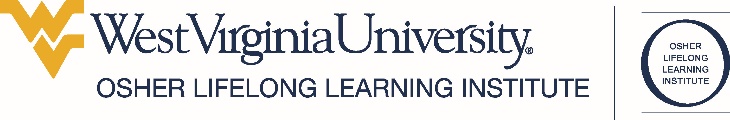 OLLI Board Meeting Minutes  5/7/2018Approved 7/13/18Members present:  Jascenna Haislet, Linda Jacknowitz, Bill Weiss, Ed Johnson, George Trapp, Gwen Gill, Karen Long, Kathy Hanko, Judy Morris, Roger Dalton, Jane Martin, Jim Held, Stan Cohen, Ann DavidsonPresident’s Report:Regular meeting time changed to first Friday at 10:00 to avoid conflict with classes.  Recommendation that committees use this meeting time in the future.Minutes approved after Judy Morris’ name added to attendees.No communication from Provost’s office about facilities funding as per Osher contract.  Sara Woodrum was supposed to follow up, but did not attend this meeting.  Jane Martin suggested contacting President’s office.  Jascenna Haislet and Linda Jacknowitz will request a formal meeting.Director’s Report:Olli is in the process of hiring a professional technologist (Michelle Klishis).  References have been checked and background check in progress.Diane Cale, the OLLI program assistant, will be on vacation for a week in May, then on medical leave for at least June, pending release by her physician.Student assistant for summer months starts May 14.  This will either be work-study, or, if not, OLLI will fund salary.SPH reviewed salaries and elected to raise the director’s salary to market value.  OLLI will have to cover the increase, but it is hoped that SPH will cover half.Membership stands at 687 with 550 in Morgantown and 137 in Charleston.  This is about 96% of our goal for the year.Osher 2018 conference will be held in mid-October in Scottsdale, Arizona.  Jascenna Haislet will attend, but asked for volunteers who might be interested in future leadership to fill the second spot.  Anyone interested should let Jascenna know within the next two weeks.Budget report:Gifts, grants and donations are up for the year, but expenses (HVAC, door) are also up.  While it appears there is surplus cash for the year, the money may be needed to pay for tech support.  Motion to amend proposed the budget by Stan Cohen, seconded by Kathy Hanko.  Motion to approve budget by Judy Morris, seconded by Karen Long.New budget will be distributed at the annual meeting for members’ approval.Committee Reports:Curriculum:  Catalog in process for summer.  40+ classes for summer term.  Fall proposals due July 10.IGALS:  Jane Martin proposed Judith Stitzel as a possible speaker.  She will follow up.  IGALS lecture is scheduled for September 12.Marketing:  Mailing to former members netted 25 responses, 16 renewals.  Directory is in process with May deadline for submissions.  Another e-mail blast will be sent out before the deadline.Nominating:  One position on board, with one volunteer to fill position.  Nominations will be accepted from the floor at the annual meeting.Six board members to be replaced next year.  Discussion about tying terms to the seat on the board rather than the person serving to alleviate so many members’ terms expiring at the same time.  More discussion to follow.  Membership will be asked to consider serving on board.  Current officers willing to serve another term (will confirm with Earl Melby at later time).Travel:  New trip offered by Collette to Oberammergau Passion Play for Sept. 2020.  Collette is holding 10 spots for Olli, $750 deposit due by Aug.Fundraising:  Jascenna Haislet has applied for 2 grants.  Volunteers needed to call potential sponsors, etc.Old Business:Volunteers needed in the office to cover Diane Cale’s vacation in May and for her medical leave the month of June.  Jascenna Haislet has a list in the office for volunteers to sign up for various tasks.  This list will also be emailed to members.New Business:Jascenna Haislet proposed a social event in early June for Charleston to encourage membership.  Morgantown members will be invited to participate.Discussion-Should Vice president be assumed to be the next president?  More discussion at the next meeting.Addition of board members from Charleston: Place will be names on ballot for annual meeting, but vote on ballot after bylaws amended to allow board members from Charleston.Discussion: Possibly pay a stipend for mileage for instructors (Morgantown and/or Charleston) who travel to teach classes.Next meeting:  July 13 since first Friday is July 4th weekend.Respectfully submitted by Judy Morris